Verzoek voor een laatstevakherkansing ingevolge artikel 6.2 lid 5 OER voor de bacheloropleidingen
van de Tilburg School of Humanities and Digital Sciences. Nader uitgewerkt in Artikel 6 van de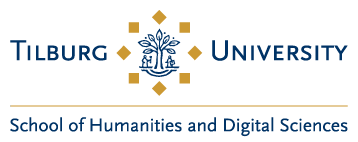 Regels en Richtlijnen.Let op: de afname van de laatstevakherkansing in collegejaar 2021-2022 vindt enkel plaats inaugustus 2022.Als je in semester 1 voldoet aan alle in artikel 6 van de Regels en Richtlijnen vermelde voorwaardendien je je verzoek in vóór: 1 maart 2022. Als je in semester 2 voldoet aan alle in artikel 6 van de Regels en Richtlijnen vermelde voorwaardendien je je verzoek in vóór: 1 augustus 2022.NB: de volgende vakken kunnen niet aangevraagd worden: Professional Practice: Internship	(840805-B-6)Professional Practice: Social Innovation Project	(800222-B-6)Professional Practice: Current European Issues	(840054-B-6)Professional Practice: Journalism	(840131-B-6)Digitaal aanleveren via e-mail: tshd.excom@tilburguniversity.eduLet op: onvolledige aanvragen worden niet in behandeling genomen.>	Hieronder alleen invullen door het secretariaat van de ExamencommissieBeoordeling verzoek0	laatstevakherkansing akkoord0	laatstevakherkansing niet akkoord□	(nog) geen sprake van een laatste vak in de zin van artikel 6.2 lid 5 OER voor de bacheloropleidingen□	de student heeft niet deelgenomen aan de laatste twee tentamengelegenheden van de cursus waarvoor een laatstevakherkansing wordt gevraagd□	de student heeft niet bij beide pogingen in ieder geval een onafgeronde 3 behaald□	anders, namelijk: Datum beoordeling:	Voor akkoord namens de Examencommissie	Hélène JM Spiertz, BANaam aanvrager:Studentnummer:E-mail:Huidige opleiding:Datum aanvraag:Voor de cursus:Vakcode:Aantal ECTS:Docent: